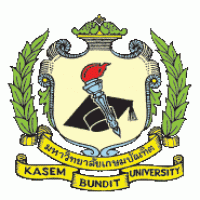 แบบวัดและประเมินผลการเรียนรู้ตาม LO 5 ด้านรายวิชา พย/พว...............................................................ภาคการศึกษา...................ปีการศึกษา....................คำชี้แจง โปรดทำเครื่องหมาย √ ลงในช่องระดับการประเมินโดยมีเกณฑ์การให้คะแนนดังนี้	2	หมายถึง		ปฏิบัติได้ครบถ้วนหรือกึ่งหนึ่งขึ้นไป	1	หมายถึง		ปฏิบัติกึ่งหนึ่งหรือต่ำกว่ากึ่งหนึ่ง	0	หมายถึง		ไม่ปฏิบัติชื่อผู้รับการประเมิน....................................................................ชั้นปีที่ ......................เลขที่..............................ข้อเสนอแนะ....................................................................................................................................................ประเมินโดย	    ผู้เรียน   	  อาจารย์ผู้สอน								........................................ผู้ประเมิน								(......................................)........................................ผู้รับประเมิน								(......................................)								วันที่......เดือน................พ.ศ.................ชื่อแบบวัดLO ย่อยที่รายการประเมินNE.011.11.2NE.022.1